Year 5 Victorian walkOn ___________, my class is going on a walk around Southsea. I am going to learn more for my Victorian topic. I will look at Victorian features and other Victorian influences in Southsea. 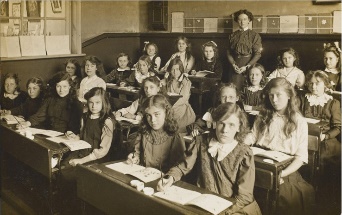 I will leave in the morning, the walk will take about 1 hour and 30 minutes. I will walk together with my class. My teacher will lead the trip.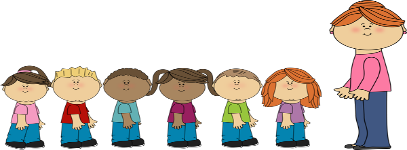 So that we all stay safe and have a good time there are a few rules we can follow.Listen to our adults at all times.Stay in our walking pairs at all times.Walk do not run.Talk do not shout.Follow all instructions immediately.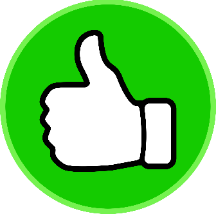 